令和２年度（公財）山口県体育協会スポーツトレーナー研修会開催要項１　趣　旨　　山口県の競技力向上を目指し、スポーツ現場における選手サポートの確立とスポーツトレーナーの資質の向上を図る。２　主　催　　公益財団法人山口県体育協会３　共　催　　山口県アスレティックトレーナー協議会４　日　程　　５　対象者　　令和２年度（公財）山口県体育協会スポーツトレーナーバンク登録者　　　　　　新規トレーナー（トレーナー活動に興味のある方）６　申込方法　別紙申込書に必要事項を記入し、申込フォーム、メール、ＦＡＸいずれかにて申し込み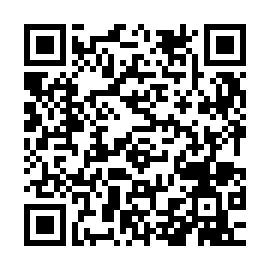 ７　持参物　　・筆記用具　・参加者記入シート（感染症対策）８　連絡事項　・トレーナー研修会は、トレーナーバンク登録のための義務研修となります。上記日程のうち必ず１回はご参加ください。なお、時間を大幅に遅刻、または早退された場合は参加とは認められませんので、ご了承ください。※新型コロナウイルス感染拡大の影響により、日程が変更または中止になる場合があります。ホームページ等でご案内いたしますので、ご確認ください。９　問合せ　　公益財団法人　山口県体育協会やまぐちスポーツ医・科学サポートセンター〒753-8501　山口市滝町１－１　山口県政資料館２階 TEL　０８３－９３３－４６９７　MAIL yamaguchi.ikagaku@yamaguchi-sports.or.jp研修会日程・内容第１回　令和２年９月６日（日）　９：３０～１２：３０　（受付９:１０～）　締切　８月３０日（日）会場：陶地域交流センター　会議室　（〒754-0891　山口市陶2595番地）--------------------------------------------------------------------令和２年度　第１回　スポーツトレーナー研修会　参加申込書※申込書に記載された個人情報は、本事業実施の目的以外には、一切使用いたしません。※申込み確認後、参加通知書をメール送信します。（yamaguchi.ikagaku@yamaguchi-sports.or.jpからのメールが届くよう設定をお願いいたします。）※研修会の３日前までに参加通知書が届かない場合はご連絡ください。日時会場内容６月1４日（日）13:00～16:30※新型コロナのため中止山口県セミナーパーク１０１研修室事業説明・ガイドライン説明アンチ・ドーピング講習帯同報告・活動報告①代替９月６日（日）9:30～12:30陶地域交流センター会議室アンチ・ドーピング講習メンタルトレーニング講習帯同報告・活動報告１０月1８日（日）時間未定山口県セミナーパーク１０３研修室調整中２月７日（日）13:00～16:30陶地域交流センター会議室スポーツ現場での救急対応講師：中尾龍幸（東亜大学）時　間内　容講　師9:10～9:30受付9:30～9:40開会行事9:40～11:00【アンチ・ドーピング講習】トレーナーとしてチーム・選手に関わるにあたって必要な知識を学びます。山口県薬剤師会　理事田坂　照彦休憩休憩休憩11:10～11:50【コロナ禍での心理的サポート】コロナ禍での選手・監督との関わり方について、スポーツ心理学の観点からの知識を紹介します。山口県体育協会栗原　啓休憩休憩休憩11:55～12:20【帯同報告・活動報告】　令和元年度の大会帯同報告及び日頃の活動の様子を報告していただきます。また、コロナ禍での皆さんの活動について情報交換をしましょう。山口県アスレティックトレーナー協議会奈古　智子12:20～12:30閉会行事（フリガナ）氏   名（フリガナ）氏   名勤務先連絡先（ 自宅 ・ 勤務先 ）該当する方に○を付けてください〒電話番号E-mail所有資格サポートしている競技または専門競技研修会で知りたいことや質問等があればご記入ください